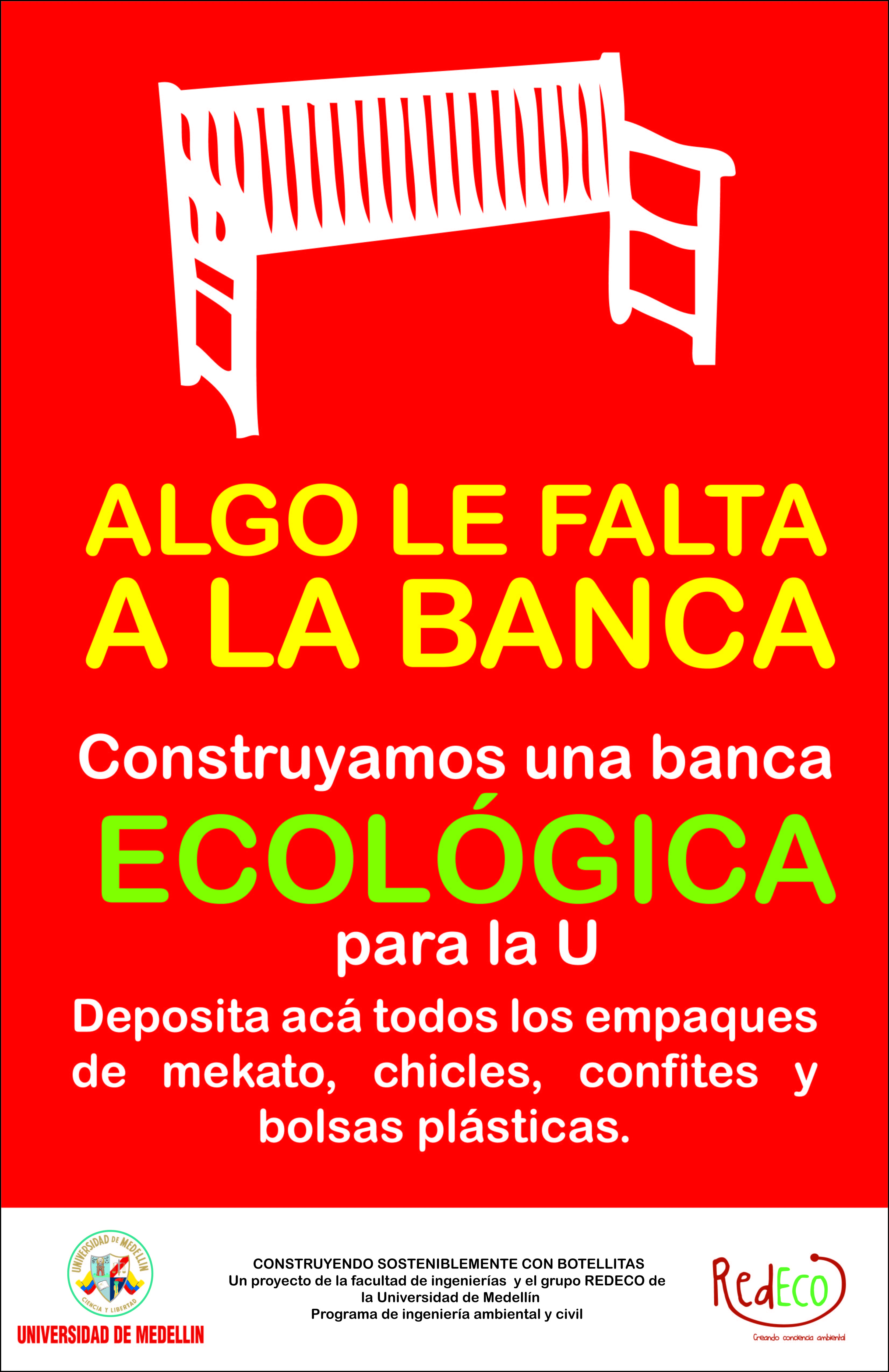 Información del grupo  RedEco, Gestores Ambientales¿Quiénes somos?RedEco es un grupo conformado principalmente por  estudiantes y profesionales  voluntarios, de la Universidad de Medellín,  creado en el año 2009, con el objetivo de propiciar espacios extracurriculares  a sus integrantes,  para poner en  práctica los conocimientos adquiridos desde su área de estudio, y así poder aplicarlos en la educación y gestión ambiental  de  forma directa con otras comunidades, tanto  rurales como urbanas. En la actualidad, RedEco está integrado por estudiantes y profesionales de diferentes Instituciones públicas, privadas y entes académicos de la ciudad de Medellín formando así un grupo interdisciplinario que potencia el desarrollo sostenible, mediante la academia y la conformación de una red cívica.MisiónRedEco tiene como misión potenciar el desarrollo sostenible e impactar de forma positiva al medio ambiente, mediante campañas de gestión ambiental, tanto dentro como fuera del campus universitario. VisiónLa visión de RedEco es consolidarse como líder, formador y gestor de ciudadanos activos y comprometidos con el desarrollo sostenible.  ObjetivoRedEco tiene como objetivo conformar una red local, nacional e internacional que se enfocará en el intercambio del conocimiento, proponiendo una conciencia ambiental mediante la educación.Información adicional  Coordinadores: Estephania Álvarez Aguirre
email: estephy_21@hotmail.com
Cel: 3017073762Estudiante de Ingeniería AmbientalLaura Moreno Madrid                  Email: laurismore9212@hotmail.com      Cel: 3103817477Estudiante de Ingeniería AmbientalDaniela Ballesteros Calle      Email: v.oton@hotmail.com      Cel: 3132274038Estudiante de Ingeniería AmbientalJosé Daniel Uribe Guarín 
Email: jdaniel.uribe@hotmail.com
Cel: 3128202480Estudiante de Ingeniería AmbientalDatos de ContactoWeb: http://menosbasura.org/ Voluntariado: RedEco Facebook (página oficial): RedEco Gestores AmbientalesTwitter (official) : @RedEco3	Canción OficialVoy a cambiar el mundo- Alberto PlazaDato de Interés, desde el 2013 nos pueden encontrar en la página oficial de la Universidad de Medellín como uno de los grupos estudiantiles de interés, Grupo # 6 http://www.udem.edu.co/index.php/estudiantes-permanencia-con-calidad/grupos-estudiantiles-de-interesRESUMEN  ETAPA 3FECHA DE INICIO: 19 de Junio del 2012Actividades Realizadas:Gratiferia.Lugar: Parque de Boston.Fecha: 11 de Agosto del 2012.Gratiferia.Lugar: Villa de Aburra.Fecha: 18  de Agosto del 2012.Dato: Entre la Jornada del 11 y 18 de Agosto se recolectaron 125 Ecoladrillos.Stand en Feria Ambiental Coca-Cola.Fechas: 24 de Agosto del 2012.Lugar: Fabrica de Coca-Cola S.A.Jornada de Ecoladrillos (Relleno y recolección). Taller de Hábitos de Consumo Responsable.Taller de Compost y semillas.            Lugar: Parque Lineal Ciudad del Río.Fecha: 1 de Septiembre del 2012. Publicidad: Artículo en el periódico El Colombiano (01/09/2012). http://www.elcolombiano.com/BancoConocimiento/E/ecoladrillos_ser_ecologicos_con_ladrillos_de_basura/ecoladrillos_ser_ecologicos_con_ladrillos_de_basura.asp?CodSeccion=399.Dato: En la jornada se recolectaron 223 ecoladrillos. Entrevista con Espacio Urbano (88.Fecha: 5 de Septiembre del 2012.Cine- Foro “Adictos al Plástico”.Fecha: 7 de Septiembre del 2012.Lugar: Auditorio 1-piso 4-bloque 12-Universidad de Medellín.Stand -  Foro de Cinturones Verdes para Ciudades Sostenibles.Lugar: Pabellón Azul, Centro de Convenciones y Exposiciones Plaza Mayor.Fecha: 11 y 12 de Septiembre del 2012.Capacitación en el Normal Superior de Medellín (Villa Hermosa).Creación de nodo RedEco en dicha Institución.Fecha: 14 de Septiembre del 2012.Gratiferia.Lugar: Villa de Aburra.Fecha: 15 de Septiembre del 2012.Entrevista en la Básica de Caracol Radio. Fecha: 18 de Septiembre del 2012.Cine- Foro “El mundo según Monsanto”.Fecha: 21 de Septiembre del 2012.Lugar: Auditorio 1-piso 4-bloque 12-Universidad de Medellín.Construcción de una banca con Ecoladrillos.Fecha: 3 de Octubre del 2012.Lugar: Institución Educativa Lola González.Dato: Se emplearon 75 ecoladrillos para la construcción de la banca.Entrevista en Telemedellín.Fecha: 5 de Octubre del 2012.Programa: Clima 24/7.https://www.youtube.com/watch?v=pTYd56LsQUc&feature=youtube_gdata_player.Cine-Foro “Océanos”.Fecha: 5 de Octubre del 2012.Lugar: Auditorio 1-piso 4-bloque 12-Universidad de Medellín.Ponencia y panel en la Segunda Jornada Ambiental Universitaria.Fecha: 5 y 6 de Octubre del 2012.Lugar: Universidad Nacional Abierta y a Distancia-Sede Medellín.Charla sobre Ecoladrillos con el grupo ISASHII.Fecha: 12 de Octubre del 2012.Lugar: Fundación Universitaria Autónoma de las Américas, Sede Medellín. Entrevista en Televida.Fecha: 14 de Octubre del 2012.Programa: En Hora BuenaCine-Foro “Obsolescencia programada”.Fecha: 19 de Octubre del 2012.Lugar: Auditorio 1-piso 4-bloque 12-Universidad de Medellín.Entrevista, Estudiantes de Comunicación Social y periodismo (UPB)Fecha: 26 de Octubre del 2012.Entrevista en Canal U.Fecha: 31 de Octubre del 2012.Programa: Clickeros TV.III Foro Ambiental Comuna 16-Belén (Ponencia).Fecha: 01 de Noviembre del 2012.Lugar: Parque Biblioteca de Belén.Cine-Foro “El futuro de la comida” (The Future Of Food).Fecha: 02 de Noviembre del 2012.Lugar: Auditorio 1-piso 4-bloque 12-Universidad de Medellín.Entrevista, Estudiantes de Comunicación Social. (F. U. Luis Amigó).Fecha: 03 de Noviembre del 2012.Entrevista, Estudiantes de Comunicación Social y periodismo (UPB)Fecha: 06 de Noviembre del 2012. Cine-Foro “Vida Reciclada” (Recycled Life).Fecha: 16 de Noviembre. Lugar: Auditorio 1-piso 4-bloque 12-Universidad de Medellín.Dato: Clausura del Cine-Foro (2012-II).Curso de Filtro de arena lento y sistema UV casero (parte teórica).Dictado por: Juan David Correa, Ingeniero Ambiental. Fecha: 23 de Noviembre del 2012.Lugar: Universidad de MedellínForo Comunal del III Congreso de Jóvenes Liderando Colombia, Medellín.Fecha: 29 de Noviembre del 2012Organizado por: Opepa, OzgreenLugar: Aula Ambiental del Paseo del Río (Mi río) Gratiferia-Universidad de Medellín.Fecha: 30 de Noviembre del 2012.Lugar: Hall-Bloque 11, Universidad de MedellínActividad del: Foro de Sustentabilidad Ambiental 2012-II.Construcción de bancas con Ecoladrillos.Fecha: 01, 02 y 03 de Diciembre del 2012.Lugar: Unidad Integral de Belén, Aula Ambiental.Construcción de Casa de Muñecas con Ecoladrillos.Fecha: 12 de Diciembre del 2012.Lugar: Ludoteka, Corregimiento de Altavista. FECHA DE FINALIZACIÓN 2012 (INACTIVIDAD): 12 de Diciembre del 2012FECHA DE ACTIVACIÓN 2013: 11 de Febrero del 2013Salpiconada en pro de la Educación.Fecha: 03 de Febrero del 2013.Lugar: Parque Lineal Ciudad del Río.Encuentro Educativo-Ambiental (Temática: Calidad del Aire) Fecha: 11 de Febrero del 2013.Lugar: Parque Lineal (Prometeo), Universidad de Medellín.Organizado: Voluntariado Ambiental Universitario.Curso de filtros caseros de arena lento con sistema UV. (Practico-Teórico)Fecha: 16 de Febrero del 2013.Lugar: Aula Ambiental de Belén, Unidad Integral de Belén.Dictado por: Ingeniero, Juan David Correa.Inauguración de la casita de muñecas (Construida con Ecoladrillos)Fecha: 21 de Febrero del 2013.Lugar: Ludoteka, Corregimiento de Altavista.Jornada Socio-Ambiental “Por Mi Barrio”Fecha: 02 de Marzo del 2013.Lugar: Cancha de la Iguana.Organizado por: Voluntariado Ambiental Metropolitano (VAM), Jóvenes del Colectivo Ambiental de Antioquia, Club Botánico Ambiental, Juventud Liderando el Mundo, Bellos Reencuentros y RedEco Gestores Ambientales. Entrevista, En emisora 1410 AM “Voces Ciudadanas”Fecha: 05 de Marzo del 2013.Lugar: Paraninfo de la Universidad de Antioquia.Primera entrega de donaciones de la campaña de útiles EscolaresFecha: POR DEFINIRLugar: Institución Educativa Benjamín Herrera. Alianza con: “Proyectos Sociales”.Segunda Entrega de donaciones de la campaña de útiles Escolares. Fecha: POR DEFINIR.Lugar: NiquitaoAlianza con: “Chocolate pa’ el compa de la calle”. 